MAGYAR TÁPLÁLKOZÁSTUDOMÁNYI TÁRSASÁG GYŰLÉSE2021. szept. 03.Budapesti Gazdasági Egyetem, 1055 Budapest, Markó u. 29-31.JELENTKEZÉSI LAPElőadást jelentek be / nem jelentek be.                     (A megfelelőt kérjük aláhúzni)Díjfizetés átutalással:    Magyar Táplálkozástudományi Társaság    1170 9002 2000 3029Számlát a következő címre kérem kiállítani és postázni, kérjük, írja be az adószámot is, ha szükséges:…................................................................................................………………………………………………………….……………………………………………………………………………………………………………………………………………………………….Jelentkezési határidő: 2021. aug. 29. A kitöltött jelentkezési lapot kérjük, küldje az alábbi címre emailban:   MTTT@med.unideb.hu  Információ: www.mttt.hu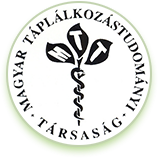 NévMunkahely neveLevelezési címTelefonE-mailRészvételi díj tagoknak  (augusztus 29-ig beérkezett utalás)                                    2.000  FtRészvételi díj NEM Társasági tagoknak   (augusztus 29-ig beérkezett utalás)        5.000  Fthelyszíni fizetés esetén:                                                                                                    5.000  Ftfoglalási díj a szept. 3-án este rendezendő zenés-táncos vacsorára                         2.000 Ft(aug. 29-ig beérkezett utalás, a díj értéke lefogyasztható)(helyszín: Stex Ház Budapest VIII., József Körút. 55-57. www.stexhaz.hu)összesen: